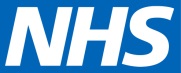 This is what you told us about The Neville Family Medical Centre.  We are using this information to continuously improve the quality of the service we provide.